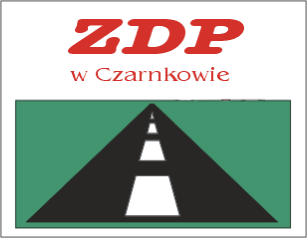                                                                                               Czarnków, dnia 09.03.2020 r.ZDP-2.423.9.2020                                        Sz.P.Wiesław MaszewskiPrzewodniczący Rady Powiatu Czarnkowsko-Trzcianeckiegoul. Rybaki 364-700 CzarnkówW odpowiedzi na interpelację z dnia 06 marca 2020 r. w sprawie wycięcia 5 sztuk topoli przy drodze powiatowej nr 1342P Sarbia-Huta rosnących pomiędzy Sarbią a Paliszewem informuję, iż wniosek o wycięcie wymienionych drzew został złożony przez Zarząd Dróg Powiatowych w Czarnkowie do Wójta Gminy Czarnków w dniu 08.10.2019 r. Do dnia dzisiejszego nie otrzymaliśmy zgody na usunięcie wnioskowanych drzew.                                                                                          Dyrektor/-/  mgr inż. Grzegorz KaźmierczakOtrzymują:Wiesław Maszewski Przewodniczący Rady Powiatu;a/a. Do wiadomości:Zarząd Powiatu Czarnkowsko-Trzcianeckiego.